Здоровьесберегающие технологии с детьми старшего дошкольного возраста с ТНР (заикание) в рамках  реализации ФГОС ДОЗаикание – наиболее сложное нарушение речи.  Работа по устранению заикания у детей наиболее эффективна, если она носит комплексный лечебно-оздоровительный и коррекционно-воспитательный характер. Цель комплексной реабилитации заикающихся дошкольников заключается в создании специальных условий, способствующих коррекции всего симптомокомплекса заикания, что способствует нормализации темпа речи. В настоящее время актуальным является разработка и внедрение в педагогическую практику здоровьесберегающих технологий, позволяющих усилить эффективность педагогического и коррекционного воздействия в дошкольном возрасте.Здоровьесберегающие технологии - это многие из знакомых большинству педагогов психолого-педагогических  приемов и методов работы, технологий, подходов к реализации различных  проблем, плюс постоянное стремление самого педагога к самосовершенствованию. Мы только тогда можем сказать, что процесс осуществляется по  здоровьесберегающим образовательным технологиям, если при реализации  используемой педагогической системы решается задача сохранения здоровья  дошкольников и педагогов. Технология (от греческих слов «techne» - искусство, умение и «logos» - учение, наука) - совокупность знаний и способов деятельности.Цель здоровьесберегающих образовательных технологий:обеспечить дошкольнику возможность сохранения здоровья,сформировать у него необходимые знания, умения и навыки о здоровом образе жизни,научить использовать полученные знания в повседневной жизни.Здоровьесберегающие педагогические технологии применяются в различных  видах деятельности и представлены как:технологии сохранения и стимулирования здоровья;технологии обучения здоровому образу жизни;коррекционные технологии.В нашей группе педагоги и специалисты используют в работе с детьми следующие технологии:Динамические паузы проводятся во время непосредственно образовательной  деятельности, 2-5 мин., по мере утомляемости детей.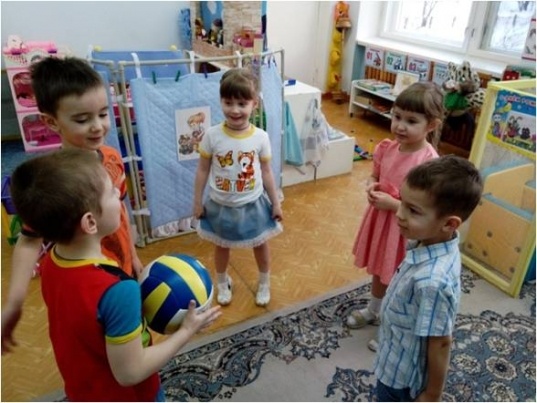 Подвижные и спортивные игры  проводятся ежедневно как часть физкультурного занятия, а также на прогулке, в групповой комнате — со средней степенью  подвижности.  Игры подбираются  в соответствии с возрастом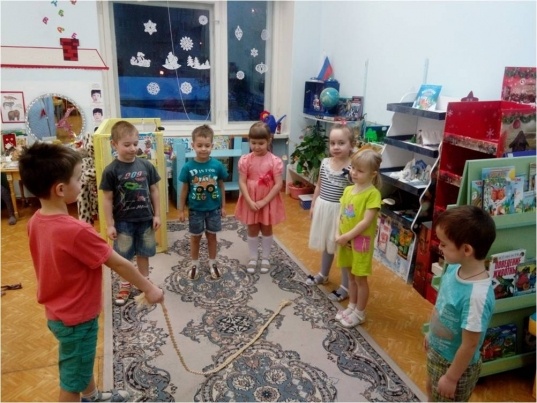 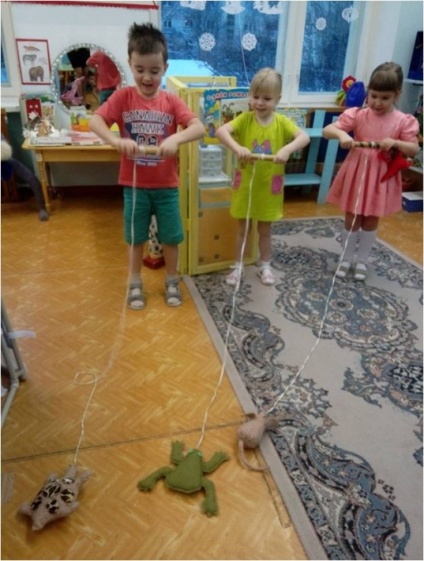 Гимнастика  для  глаз  проводится в любое свободное время в зависимости от интенсивности зрительной нагрузки, способствует снятию статического напряжения мышц глаз, кровообращения. Во время ее проведения используется наглядный материал, показ педагога.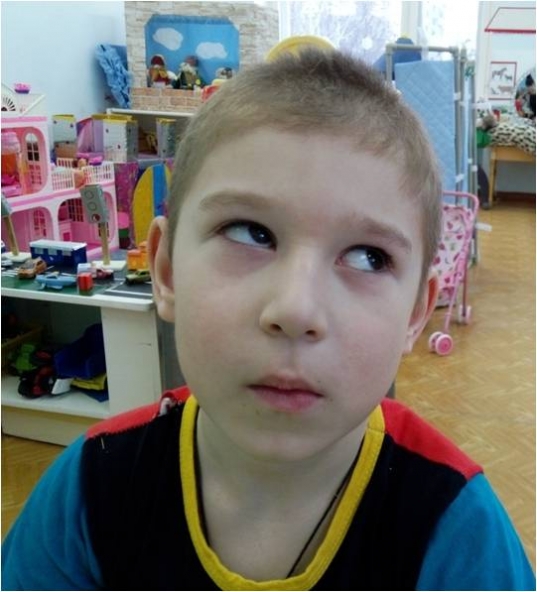 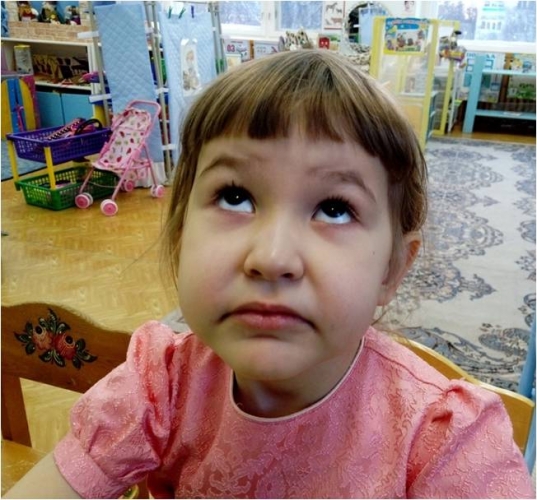 «Птицы на дворе»Бодрящая гимнастика    проводится ежедневно после дневного сна 5- 10 мин. В ее комплекс входят упражнения на коррекцию плоскостопия, воспитания правильной осанки, водное закаливание «Ручеёк»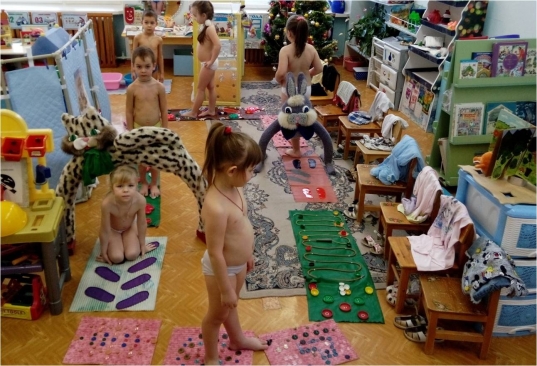 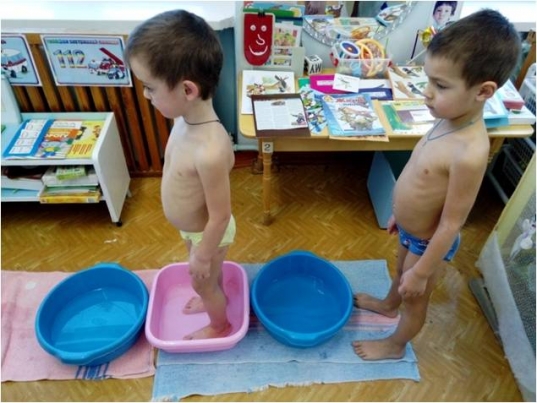 Плавание в бассейне гармонично развивает все группы мышц, укрепляет суставы и помогает поддерживать тело в тонусе. Плавание в бассейне — один из самых простых способов закаливания организма. Оно укрепляет иммунитет, положительно воздействует на дыхательную и сердечно-сосудистую систему, повышает устойчивость организма к простудным и другим заболеваниям Посещение бассейна замечательно воздействует на нервную систему: снимает стресс, заряжает позитивной энергией, повышает работоспособность, способствует хорошему сну.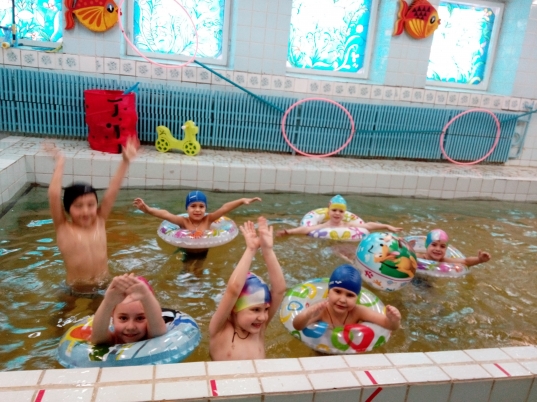 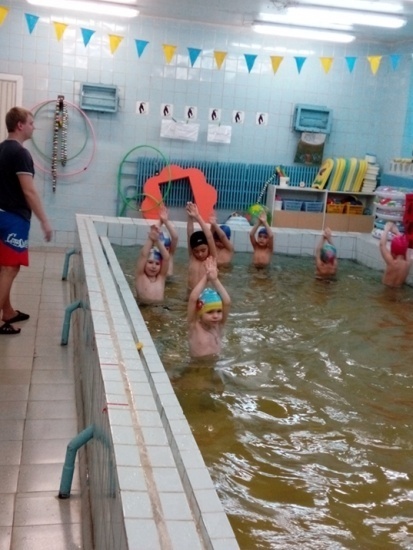 Здоровьесберегающие образовательные технологии в ДОУ — это в первую очередь технологии воспитания валеологической культуры или культуры здоровья детей.Цель этих технологий — становление осознанного отношения ребенка к здоровью и жизни человека, накопление знаний о здоровье и развитие умения оберегать, поддерживать и сохранять его, обретение валеологической компетентности, позволяющей дошкольнику самостоятельно и эффективно решать задачи здорового образа жизни и безопасного поведения. Иными словами, важно достичь такого результата, чтобы дети, переступая порог «взрослой жизни», не только имели высокий потенциал здоровья, позволяющий вести здоровый образ жизни, но и имели багаж знаний, позволяющий им делать это правильно.Технологии обучения здоровому образу жизни:Утренняя гимнастика  проводится ежедневно 8-10 мин. с музыкальным сопровождением. Музыка сопровождает каждое упражнение. У детей при этом  формируются ритмические умения и навыки.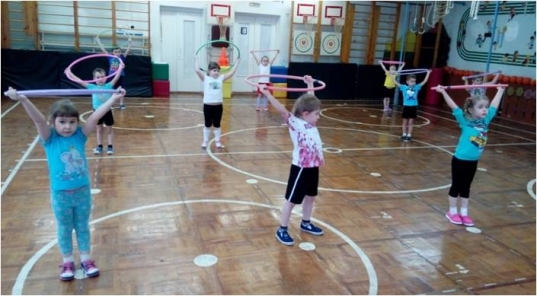 Физкультурные занятия   проводятся 2 раза в неделю в соответствии с образовательной программой. Регулярные занятия физкультурой укрепляют организм и способствуют повышению иммунитета.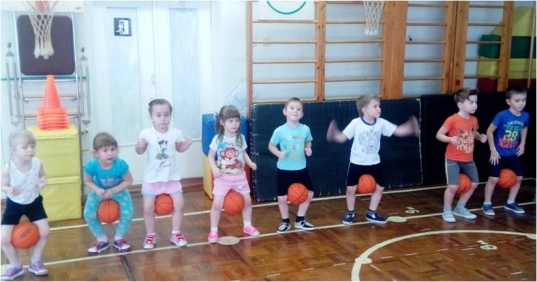 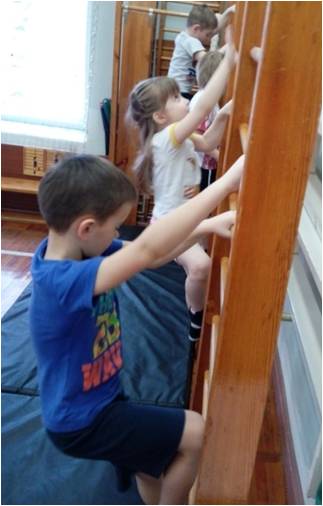 Самомассаж — это массаж, выполняемый самим ребенком. Он улучшает кровообращение, помогает нормализовать работу внутренних органов,  способствует не только физическому укреплению здоровья, но и оздоровлению его психики. Самомассаж проводится в игровой форме. Веселые стихи, яркие образы, обыгрывающие массажные движения, их простота, доступность, возможность использования в различной обстановке делают его для ребенка доступным и интересным.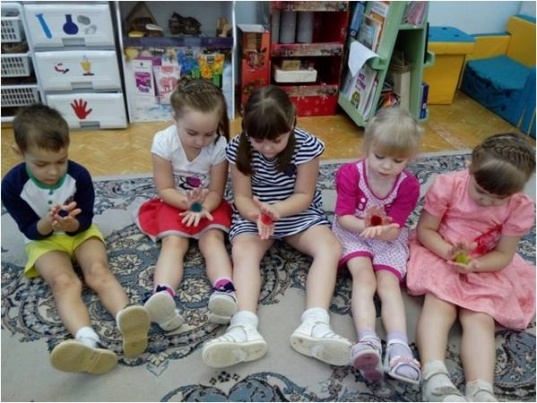 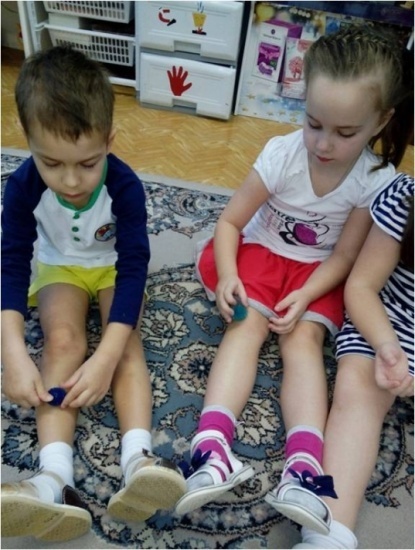 «Ёжик, Ёжик – чудачок,Сшил колючий пиджачок.По ладошке прокачу,Погладить ёжика хочу.По ладошке покатаю,К себе его я прижимаю»Активный отдых. При проведении досугов, праздников все дети приобщаются к непосредственному участию в различных состязаниях, соревнованиях, увлечением выполняют задания, при этом дети ведут себя непосредственно и эта раскованность позволяет им двигаться без особого напряжения. При этом  используются те двигательные навыки и умения, которыми они уже прочно овладели, поэтому у детей проявляется своеобразный артистизм, эстетичность в движениях.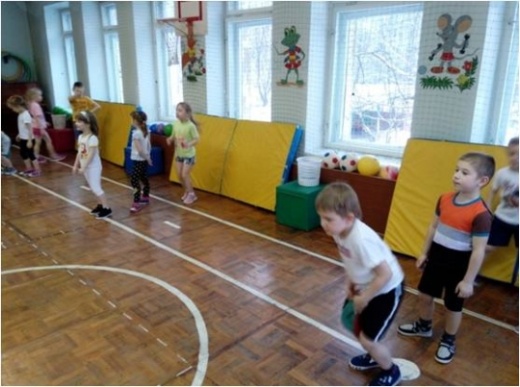 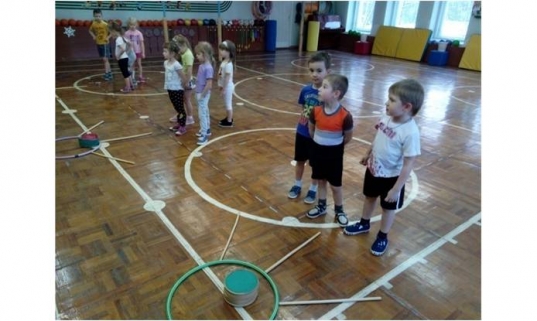 На участке ДОУ имеется всё необходимое, что позволяет обеспечить  максимальную двигательную активность детей на прогулке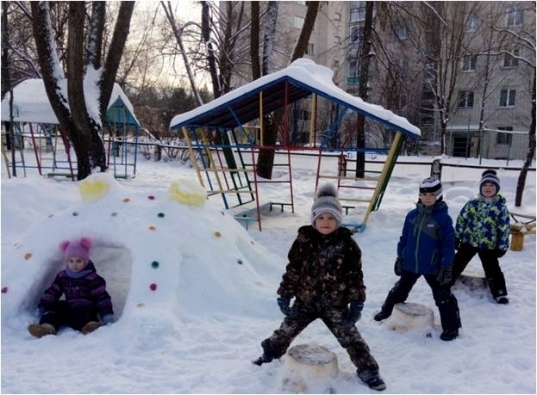 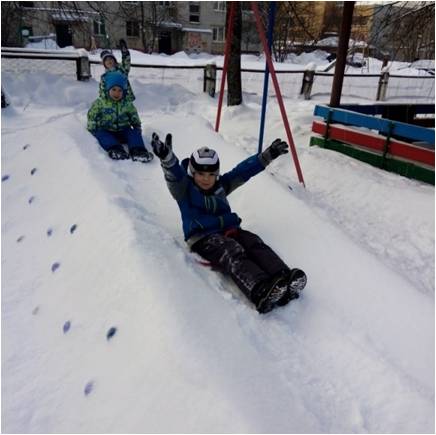 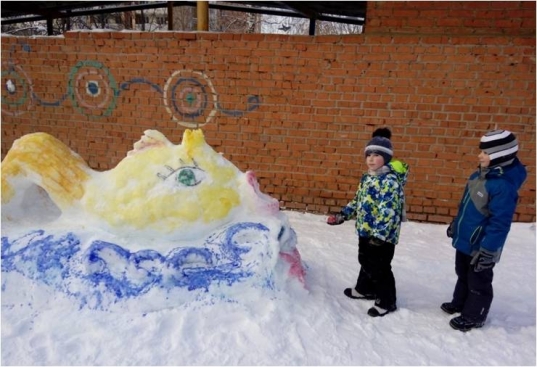 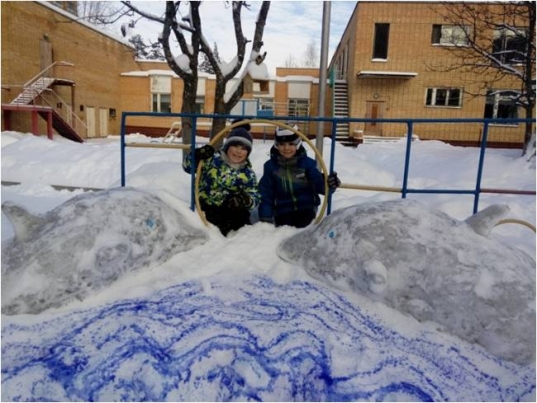 Коррекционные технологии:Пальчиковая гимнастика  проводится индивидуально, либо с подгруппой детей ежедневно. Тренирует мелкую моторику, стимулирует речь, пространственное мышление, внимание, кровообращение, воображение, быстроту реакции. Полезна всем детям, особенно с речевыми проблемами. Проводится в любой удобный отрезок времени.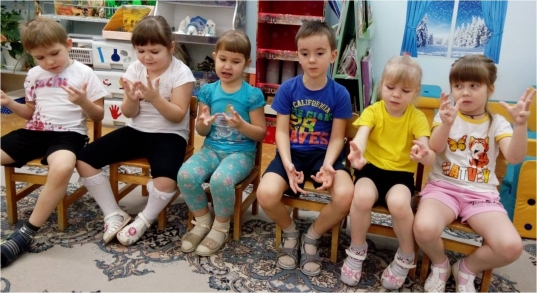 "В гости к пальчику большому  приходили прямо к дому: указательный и средний, безымянный и последний,сам мизинчик-малышок  постучался о порог.Вместе пальчики-друзья, друг без друга им нельзя".Дыхательная гимнастика  проводится для активизации кислородного обмена во всех тканях организма, что способствует нормализации и оптимизации  его работы в целом, а также для выработке силы выдоха для правильного произношения звуков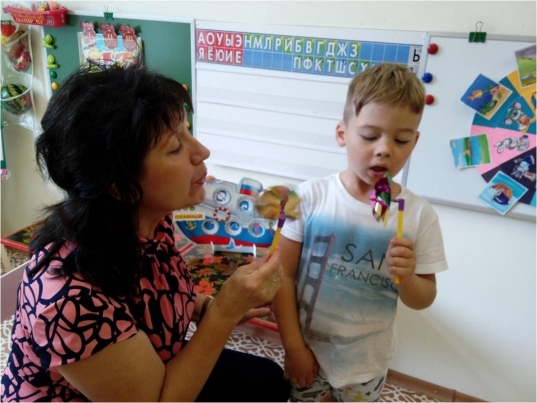 Артикуляционная гимнастика - упражнения для тренировки органов артикуляции (губ, языка, нижней челюсти), необходимые для  правильного звукопроизношения, помогает быстрее «поставить» правильное звукопроизношение, преодолеть уже сложившиеся нарушения. 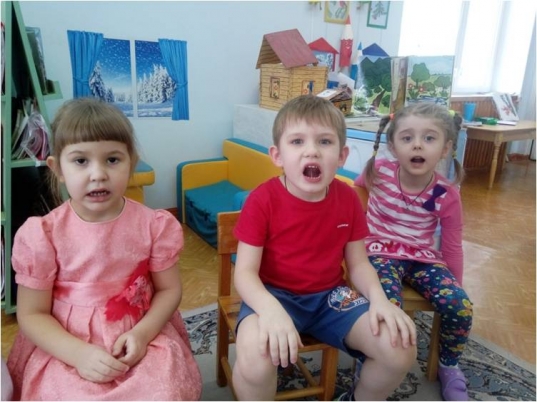 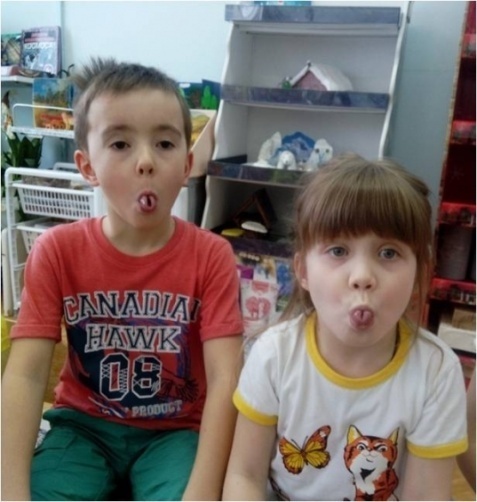 Лечебная физкультура (ЛФК)  — самый важный компонент лечения большинства заболеваний детей дошкольного возраста. Регулярные занятия лечебной физкультурой помогают предотвратить множество распространенных детских заболеваний: плоскостопие,  расстройства желудочно-кишечного тракта, сколиоз, нарушение осанки, бронхиты, искривления ног и т.п.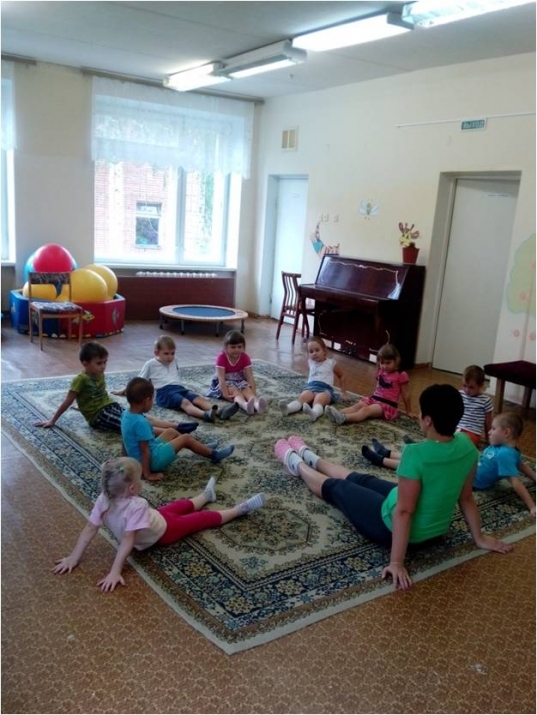 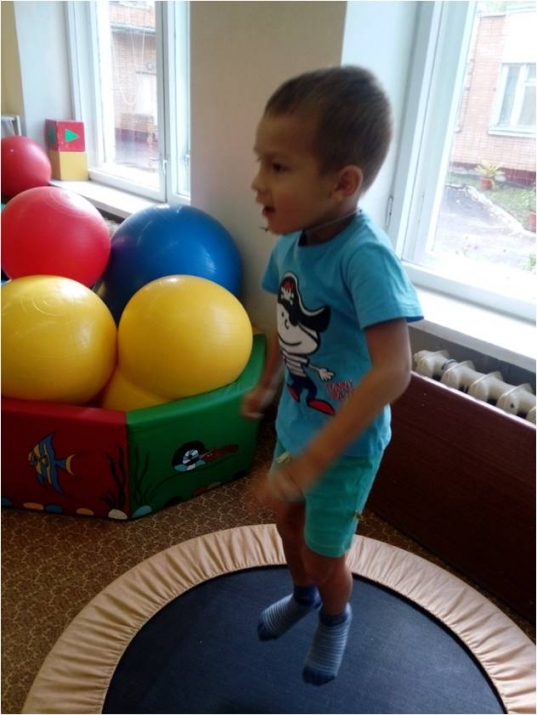 Релаксация.   Для психического здоровья детей необходима сбалансированность положительных и отрицательных эмоций, обеспечивающая поддержание душевного равновесия и жизнеутверждающего поведения. Наша задача состоит не в том, чтобы подавлять или  искоренять эмоции, а в том, чтобы научить детей ощущать свои эмоции, управлять своим поведением, слышать свое тело. С этой целью в своей работе мы используем упражнения на расслабление определенных частей тела и всего организма. Выполнение таких упражнений очень нравится детям, т. к. в них есть элемент игры. Они быстро обучаются, этому непростому умению  расслабляться и в этом им помогает спокойная классическая музыка (Чайковский, Рахманинов), звуки природы.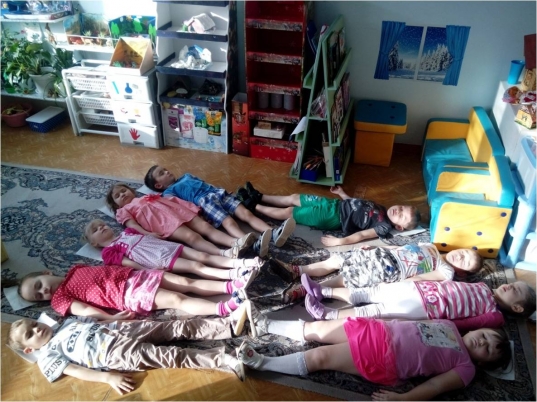 Логоритмика – это система двигательных упражнений, в которых различные движения сочетаются с произнесением специального речевого материала. Это форма активной терапии, преодоление речевого и сопутствующих нарушений путем развития и коррекции неречевых и речевых психических функций и в конечном итоге адаптация человека к условиям внешней и внутренней среды. Логоритмика  может помочь в плане закрепления звуков, отработки плавности речи, улучшения двигательной координации, обучения коммуникативным навыкам.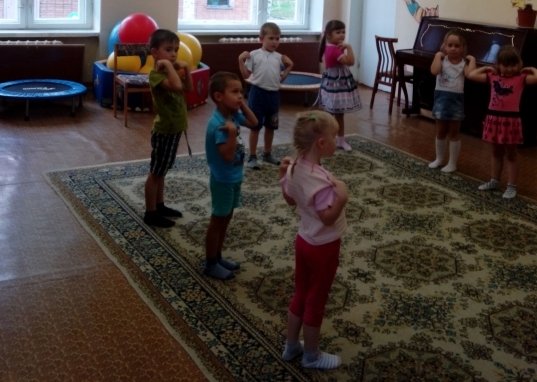 Песочная анимация и песочная терапия является одной из наиболее интересных для детей технологий и результативной в плане решения психолого-педагогических задач. Играя с песком, дети, сами того не замечая, рассказывают о своих проблемах, снимают эмоциональное напряжение, многому учатся. Игры и упражнения с песком позволяют детям открыто выражать свои чувства и эмоции; уходят страхи, негативные переживания; улучшается общее эмоциональное состояние детей; развиваются воображение, мышление, речь, память, внимание; дети лучше адаптируются, улучшаются их взаимоотношения с другими детьми и взрослыми.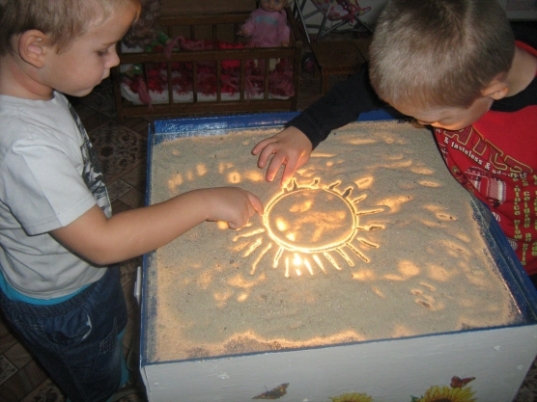 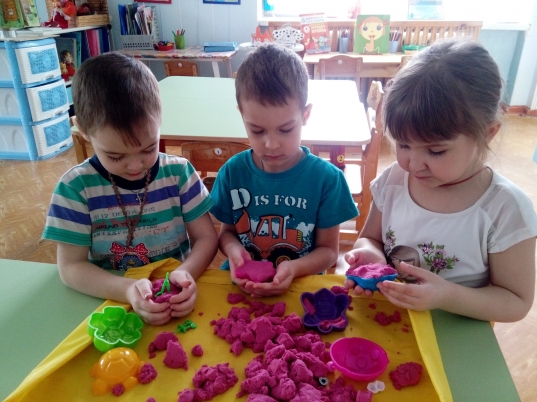 Режим молчания включается в лечение заикания, когда детям вне занятий рекомендуется максимально сохранять молчание. Речь допускается в крайних случаях и только шепотом. Полного молчания в реальности добиться практически невозможно, но нужно стремиться к нему. Молчание помогает «гасить» патологический рефлекс на заикание у ребенка. Логопедические занятия приучают ребенка говорить без запинок. Если мы организуем режим молчания, то речевой акт совершаться не будет. У ребенка выработается стойкий рефлекс на правильную, нормальную речь. К тому же, молчание при правильной организации успокаивает нервную систему и дает отдых после напряжения на речевых занятиях. Молчания следует достигать не запретом на разговор, а изобретательными уловками и находками.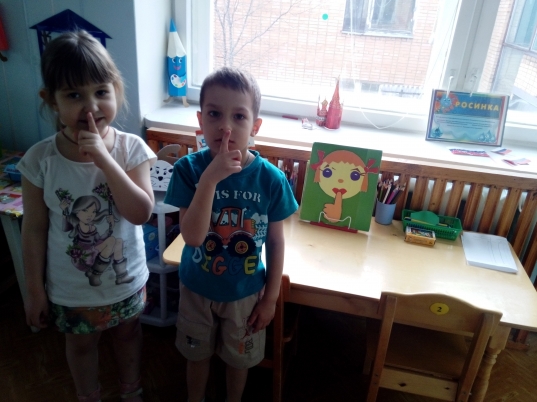 Таким образом, включение в коррекционный процесс здоровьесберегающих технологий способствует эффективному преодолению физиологической и психологической симптоматики заикания, что положительно влияет на становление личности ребенка в целом.Список литературы:Волошина Л. Организация здоровье сберегающего пространства//Дошкольное воспитание. -2004.-N1.-С.114-117.Терновская С.А., Теплякова Л.А. Создание здоровье сберегающей образовательной среды в дошкольном образовательном учреждении// Методист. -2005.-N4.-С.61-65.Новые здоровье сберегающие технологии в образовании и воспитании детей. С.Чубарова, Г. Козловская, В. Еремеева // Развитие личности. -N2.-С.171-187Добророднова О.В., Константинова  С.А., Медведева Е.А. Здоровьесберегающие мероприятия в системе коррекции речевых нарушений // Логопед. 2012.Леонова С.В. Психолого-педагогическая коррекция заикания. М., 2004. 128 с.Перед нами петушок –Он с земли зерно клюет.(Дети смотрят перед собой.)«Смотрят вниз)Слева – курица идет,
Справа – уточка плывет.
Сверху солнце ярко светит,
Согревает всех на свете.(Смотрят влево,вправо,вверх.)